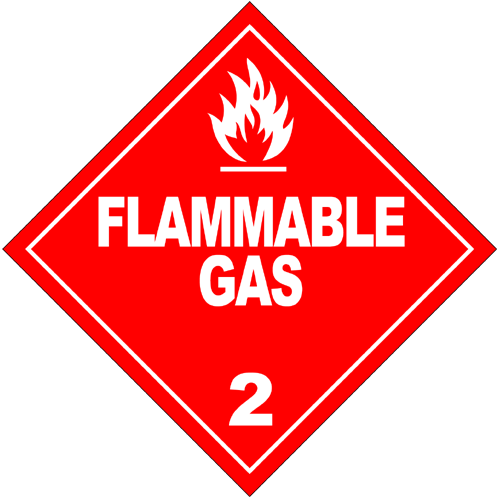 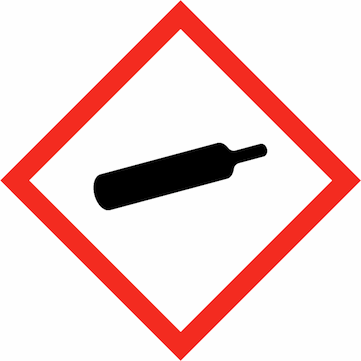 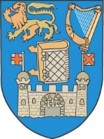 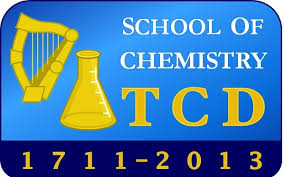 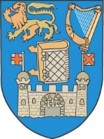 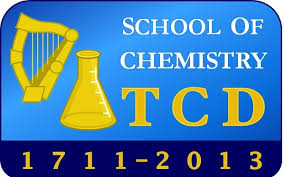 Date:Room/Lab Number:EMERGENCY CONTACTS
Please write legibly!EMERGENCY CONTACTS
Please write legibly!Location in room/lab:EMERGENCY CONTACTS
Please write legibly!EMERGENCY CONTACTS
Please write legibly!Gas type:HydrogenCylinder size:EMERGENCY CONTACTS
Please write legibly!EMERGENCY CONTACTS
Please write legibly!Symbols:
GHS02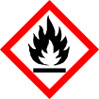 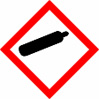 GHS04Blank
SUPERVISORSymbols:
GHS02GHS04Blank
TELSymbols:
GHS02GHS04Blank
PERSON 1Symbols:
GHS02GHS04Blank
TELSymbols:
GHS02GHS04Blank
PERSON 2Signal Word:DANGERDANGERDANGERTELHazard Statements:H220Precautionary Statements:P210Further Notes:Further Notes:Used for:Student name:Supervisor name:Student Signature: Supervisor Signature: